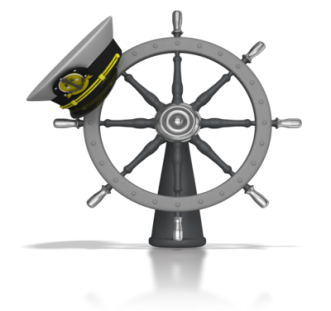 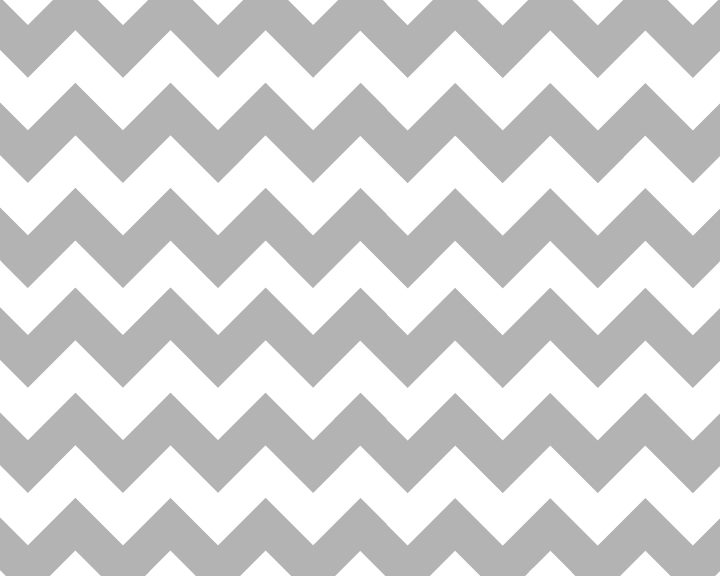                Anchors Away Parent Bulletin              Week of Monday, March 7, 2016                              PROFICIENCY, POSITIVE RELATIONSHIPS, & PILOT PRIDEUPCOMING EVENTS AT FCEMSMarch 8 – Report Cards Go HomeMarch 9 – SBDM Meeting at 3:30 March 10 – Agriculture Adventures (K-4 at 8:30) (5-8 after lunch)March 11 – Pee Wee Reese Presentation for 7th/8th Graders at 1:30March 11 – Spring Fling Middle School Dance for Grades 6th-8th March 11 – FCHS Ag DayMarch 14 – 4 Pilot Pride DayMarch 17 – School Board Meeting March 22 – Band Field TripMarch 23 – 6th/7th/8th Grade GT DissectionsMarch 23 – 5th Grade Challenger Field TripMarch 24 – FC Leadership DayMarch 25 – 4-H Communications DayMarch 25 – Fulton County EHS/Preschool Registration at West Hickman Baptist ChurchMarch 31 – County 4-H Communications Day at FCEMSRENOVATIONSPlease remember to use the door located on the middle school side to enter the building after 8:00 a.m.   If you have not heard yet or seen pictures on Facebook, our bleachers have been installed and our new middle school bathrooms are opened!  The best part about last week was seeing the excitement on all the students’ faces as they entered the new bathrooms and saw the bleachers.  It was priceless!! The construction crew has demolished the front office area and work has begun on our new security entrance.  Work has also started on our elementary side bathrooms.  YEAH!!!!!!!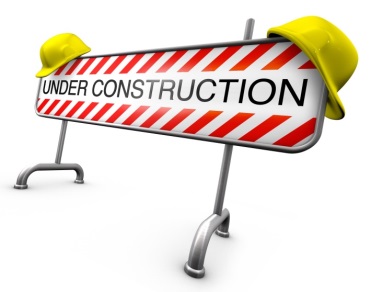 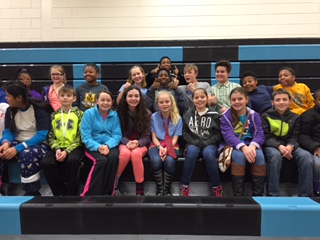 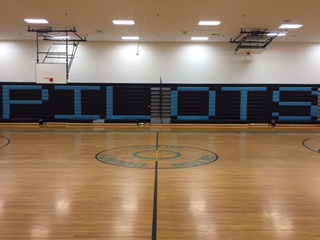             HAPPY BLEACHER FACES                                      GO PILOTS!        OUR TOILET PAPER CUTTING CEREMONY    THE WATER EVEN FEELS BETTER!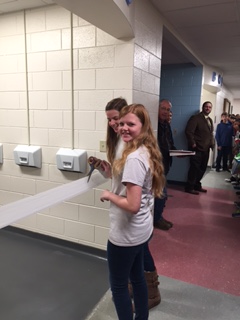 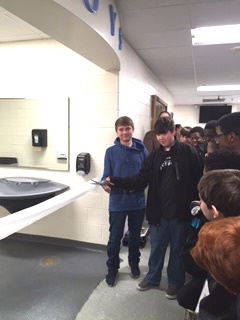 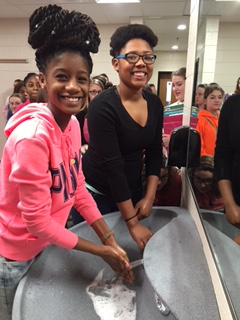 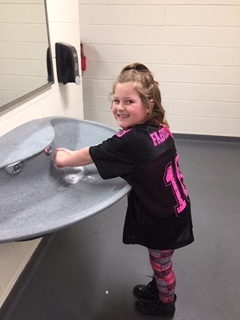 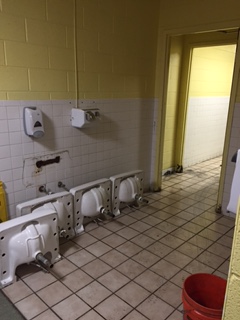 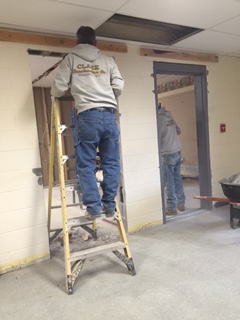 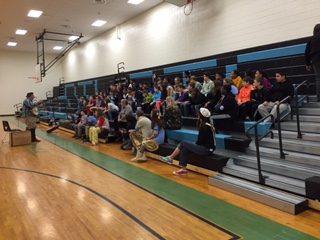       FRONT BATHROOMS AND ENTRANCE      GRANDPA JONES – 1st PROGRAMMEDICARE PHARMACY AND HOME MEDICALOur Good Neighbor Pharmacy has announced a new initiative to improve child health in our community:  The Good Neighbor Pharmacy Healthy Kids Free Vitamin Program.  This program will offer children ages 2-12 a FREE supply of Good Neighbor Pharmacy Children’s Chewable Complete Multi-Vitamins EACH MONTH.  Patients will be able to pick up a FREE bottle of vitamins every 30 days per child.  To participate, ask your pharmacist for an enrollment form.  For more information, contact Fran Sherrill at 270-519-5749 or call the pharmacy at 270-236-2588. 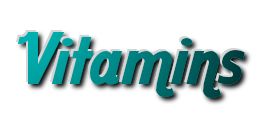 COMMUNICATIONS DAYOur Communications Day will be held on March 25th.  Students in grades 3-8 are responsible for conducting a demonstration or a speech. Start preparing for this upcoming event!  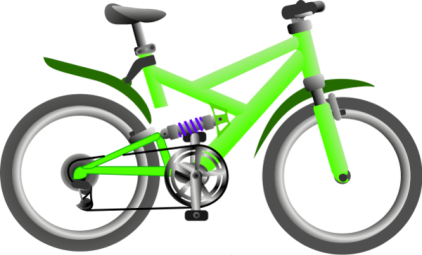 ATTENDANCE INCENTIVE – BIKE GIVEAWAYThe Masonic Lodge donated two bikes for us to use to promote perfect attendance.  All names will be put in a drawing starting from February 12th through the end of school.  FULTON COUNTY EHS/PRESCHOOL REGISTRATIONRegistration will be on March 25th from 8:00 a.m. - 3:00 p.m. at West Hickman Baptist Church in the We Believe Center.  Please call the Preschool Office at 270-236-3923 ext. 5002 to set up an appointment time.  Preschool is for children age 3 or 4 years old on or before August 1, 2016.  Items needed to register your child:Child’s Certified Birth CertificateProof of Income (2015 tax return, W-2, Proof of Child Support, SSI/Social Security, K-TAP, Student Financial Aid)Child’s Social Security CardMedical Card, K-CHIP, or Insurance CardCustody Papers (if applicable)Current Kentucky Immunization Certificate2016 SPRING ATHLETIC SCHEDULESWed	3/09	Baseball V/JV	Fort Campbell		HOME @ 5:30		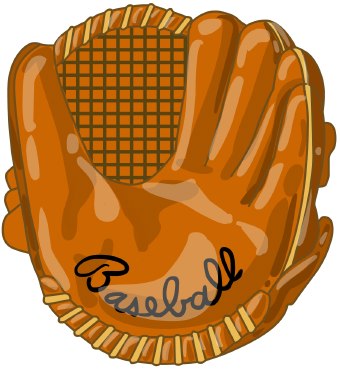 Thu	3/10	Baseball V	Community Christian	Away @ 5:00Tue	3/15	Baseball V	Christian Fellowship	HOME @ 5:30	Tue	3/15	HS Track	@ Marshall CoThu	3/17	Baseball V	Blytheville, AR		Away @ 4:30Thu	3/17	MS Track	@ Marshall CoFri	3/18	Baseball V/JV	South Fulton, TN	Away @ 5:00Mon	3/21	Baseball V/JV	Carlisle Co		HOME @ 5:30		Mon	3/21	Softball		Carlisle Co		HOME @ 5:00Tue	3/22	Baseball V/JV	Carlisle Co		Away @ 5:30Tue	3/22	Softball		Carlisle Co		Away @ 5:00Thu	3/24	Baseball V/JV	Dresden, TN		Away @ 5:00Thu	3/24	HS Track	@ McCracken CoSat	3/26	HS Track	@ Marshall Co – Invitational of SouthMon	3/28	Baseball V/JV	Fort Campbell		Away @ 5:30Mon	3/28	MS Track	@ Murray - All ComersWed	3/30	Baseball V/JV	Lake Co, TN		Away @ 5:00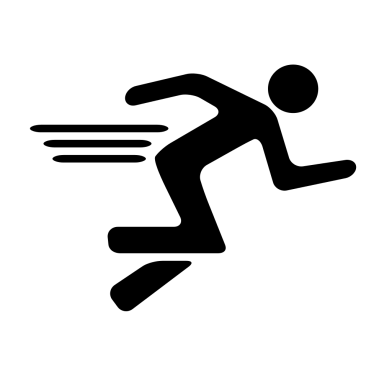 Thu	3/31	Softball		Mayfield		Away @ 5:00Fri	4/01	Baseball V/JV	Lake County, TN	HOME @ 5:00		Sat	4/02	HS Track	@ Murray – Racer RelaysSat	4/09	MS Track	@ Dyersburg Elem - Big KahunaWeek	4/11	Baseball V	Ballard ALL-A Tourny	Clinton @5:30Week 	4/11	Softball		All A Classic		TBATue	4/12	HS Track	@ Murray – Jimmy Harrell Relays onlyThu	4/14	Baseball V	Cairo, IL		Away @ 4:30Thu	4/14	MS Track	@ McCracken Co - All ComersFri	4/15	Baseball V	Cairo, IL		HOME @ 5:00		Sat	4/16	HS Track	Paducah Tilghman - InvitationalMon	4/18	Baseball V/JV	Hickman Co		HOME @ 5:00		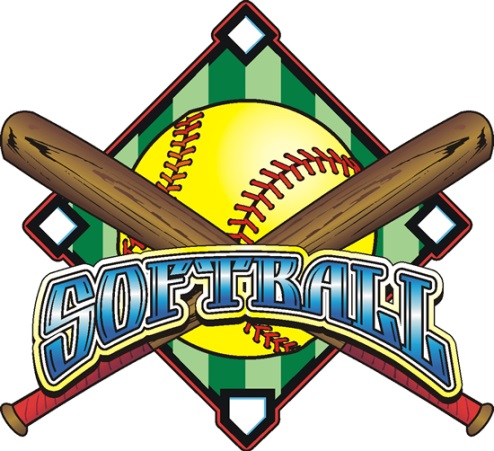 Mon	4/18	Softball		Hickman Co		HOME @ 5:00Tue	4/19	Baseball V/JV	Hickman Co		Away @ 5:00Tue	4/19	Softball		Hickman Co		Away @ 5:00Thu	4/21	Baseball V	Christian Fellowship	Away @ 5:00Thu	4/21	Softball		Christian Fellowship	Away @ 5:00Fri	4/22	Baseball V	Christian Fellowship	HOME @ 5:30	Fri	4/22	Softball		Christian Fellowship	HOME @ 5:30Fri	4/22	HS Track	@ Marshall Co – Twilight RelaysMon	4/25	Baseball V	Community Christian	HOME @ 5:00	Mon	4/25	HS Track	@ Ballard Co – All ComersThu	4/28	Baseball V/JV	Dresden, TN		HOME @ 5:00	Mon	5/02	Baseball V/JV	South Fulton, TN	HOME @ 5:00		Tue	5/03	Baseball V/JV	Bradford, TN		HOME @ 5:00		Thu	5/05	Softball		Mayfield		HOME @ 5:00		Thu	5/05	HS Track	@ Union City – Rotary RelaysMon	5/09	Baseball V	Fulton City		HOME @ 5:00		Mon	5/09	Softball		Fulton City		HOME @ 5:00Tue	5/10	Baseball V	Fulton City		Away @ 5:00Tue	5/10	Softball		Fulton City		Away @ 5:00Sat	5/14	HS Track	Regional 1A Championships @ MurrayFri-Sat	5/20-21	Baseball	JV Regional @ CFS & Mike Miller Field TBAWeek	5/23	Baseball	Districts @ FULTON COUNTY TBA		Week	5/23	Softball		Districts @ FULTON COUNTY TBA		Fri	5/27	HS Track	KHSAA State Track Meet @ Lexington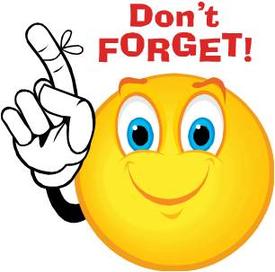         REPORT CARDS GO HOME ON TUESDAY!    FCHS is having Parent-Teacher Conferences             on March 10th from 3:30-6:00.7 Habits Quotes for Think Win-Win“What do we live for, if it is not to make life less difficult for each other?” ~George Eliot“You don’t have to blow out the other person’s light to let your own shine.” ~Bernard M. Baruch“One of the biggest things that I have learned is that I don’t always have to be right.” ~Jeffrey SwartzTEAM = Together Everyone Achieves More ~Unknown“Alone we can do so little; together we can do so much.” ~Helen Keller“Many hands make light work.” ~John Heywood“Teamwork: Simply stated, it is less me and more we.” ~UnknownFulton County Elementary/Middle School will focus students on educational success by teaching them to cooperate, accept responsibility, respect others, expect excellence, and become life-long learners.FCEMS CARES!